PREDSEDA NÁRODNEJ RADY SLOVENSKEJ REPUBLIKYČíslo: CRD-914/2011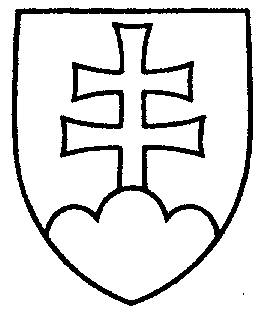 284ROZHODNUTIEPREDSEDU NÁRODNEJ RADY SLOVENSKEJ REPUBLIKYzo 7. marca 2011o návrhu pridelenia návrhu zákona, podaného poslancami Národnej rady Slovenskej republiky na prerokovanie výborom Národnej rady Slovenskej republiky	N a v r h u j e m	Národnej rade Slovenskej republiky	A. p r i d e l i ť	návrh poslancov Národnej rady Slovenskej republiky Jána GOLIANA a Jozefa MIKUŠA na vydanie zákona, ktorým sa mení a dopĺňa zákon č. 24/2006 Z. z. o posudzovaní vplyvov na životné prostredie v znení neskorších predpisov (tlač 290), doručený 4. marca 2011	na prerokovanie	Ústavnoprávnemu výboru Národnej rady Slovenskej republiky	aVýboru Národnej rady Slovenskej republiky pre pôdohospodárstvo a životné prostredie;	B. u r č i ť	a) k návrhu zákona ako gestorský Výbor Národnej rady Slovenskej republiky 
pre pôdohospodárstvo a životné prostredie,	b) lehotu na prerokovanie návrhu zákona v druhom čítaní vo výbore
do 11. mája  v gestorskom výbore do 13. mája 2011.Richard   S u l í k   v. r.